(памятка для родителей)Если вы уже задумались о том, что пора учить ребёнка рисовать постарайтесь соблюдать при этом следующие принципы:Никогда не просите ребёнка нарисовать вам что-либо конкретное по заказу, можете только предложить несколько вариантов на выбор, но не настаивайте, чтобы ребёнок обязательно нарисовал что-нибудь из предложенного вами; пусть лучше рисует то, что задумал сам.Никогда не критикуйте работы маленького ребёнка; да, он ещё несовершенен, он рисует, как может, но рисует с душой; если вы будете постоянно его критиковать, он может вообще отказаться от этого занятия.Никогда, ни под каким предлогом не дорисовывайте ничего и не улучшайте в работах ребёнка, это тоже его обижает, подчёркивает его неполноценность, невозможность самому нарисовать хорошо (часто родители делают это, чтобы потом демонстрировать работы ребёнка родственникам и законным, как его достижения).Никогда не учите ребёнка рисовать какой-либо конкретный образ, так как это убивает его фантазию, накладывает штампы на те или иные изображения (ваше видение); лучше научите ребёнка приёмам работы с материалами, рисование разных форм, а из этих умений он сам извлечёт пользу и будет рисовать необычные, ни на чьи не похожие образы  того или иного предмета или существа.Поощряйте нестандартные решения образов или приёмы работы; пусть малыш понимает, что главное – это именно его фантазия.Рассматривайте и обсуждайте его предыдущие работы, чтобы он не забывал, что он умеет рисовать, что у него уже однажды получилось очень хорошо; старайтесь вывешивать работы ребёнка на стену.Рассматривайте работы других детей, чтобы он захотел нарисовать также.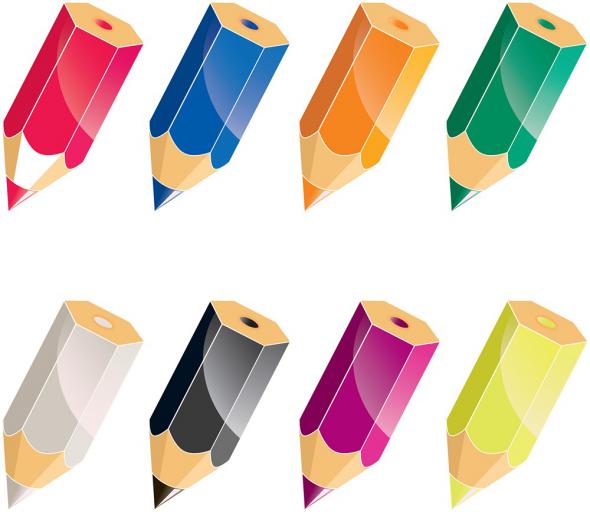 Рассматривайте репродукции картин разных художников, ходите в картинные галереи. 